Весенние каникулы 2019: «Москва- История. Живые уроки».(2 дня/1 ночь)Даты тура в Москве: 22-23, 24-25 марта 2019 год*Туроператор оставляет за собой право изменять порядок проведения экскурсий, а так же на замену экскурсий на равноценные.СТОИМОСТЬ, руб./чел.:В стоимость включено: Ж/д проезд Екатеринбург – Москва – Екатеринбург, размещение в отеле «Измайлово Гамма» 3*, завтраки (по числу ночей), 2 обеда, экскурсии по программе тура, транспортное обслуживание в 1-й день – 10 часов, во 2-й день – 9 часов, сопровождение группы.Дополнительно можно заказать ужины.Конт. тел.: (343) 328-30-16, 377-77-26, 8-912-66-23-774 (И MW2.5S)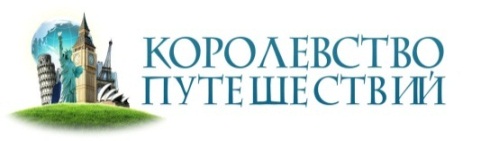 ООО «Королевство путешествий»620014, г. Екатеринбург, ул. Хомякова, д.2, оф.111Тел./факс: (343) 328-30-16 / 377-77-26www.kingtur.ru E-mail: mvt@kingtur.ru1 деньпятница22.03.2019Отправление из Екатеринбурга. Ориентировочное время в пути 27-30 часов.08:00 Встреча группы с гидом на Комсомольской площади. Отправление на автобусе.Автобусная обзорная экскурсия «Разнообразие столицы».  Район ВДНХ- это не только одна из самых зеленых зон Москвы, но еще и богатая историческими памятниками и архитектурными ансамблями территория. Здесь соседствуют Ростокинский акведук XVIII века и современная монорельсовая дорога, дворец Шереметьева и Останкинская Телебашня, монумент «Рабочий и колхозница» и гостиница Космос. Прогулка по Выставке достижений народного хозяйства – один из крупнейших выставочных центров мира, территория которого богата архитектурными памятниками советской эпохи. К числу наиболее ярких относятся символ Мосфильма «Рабочий и колхозница», фонтаны «Дружба народов» и «Каменный цветок», уникальные павильоны.Обед. Экскурсия в Исторический парк «Россия-моя история» (одна из экспозиций).Россия — моя история — уникальный мультимедийный исторический парк на ВДНХ, где панорамно и при помощи современных технологий представлена история России с древнейших времен и до ХХ века. В Парке есть три мультимедиа-экспозиции: «Рюриковичи», «Романовы», «ХХ век. 1914–1945 гг.». Экскурсия проводится по выбору по одной из них.ИЛИЭкскурсия в Музей Кино. Уникальные экспозиции музея позволят побывать в разных исторических эпохах и расскажут о главных периодах российского кинематографа – от 1890-х годов до перестройки. Здесь можно увидеть, как интерактивные экспонаты с видеопроекцией, так и оригинальные костюмы из фильмов, фотографии и плакаты. 16:00 – 17:00 Трансфер в отель с путевой информацией. Размещение.Ночь в отеле.2 деньсуббота23.03.2019Завтрак.09:00 Встреча с гидом в холле отеля. Освобождение номеров. Отправление на автобусе с вещами.Пешеходная Обзорная экскурсия «Сердце Родины». Туристы увидят основные достопримечательности исторического центра Москвы – Красную и Манежную площади, Никольскую улицу и Театральную площадь, дом Пашкова и первый Московский Университет, Храм Христа Спасителя и новый ландшафтный парк «Зарядье».Прогулка по Зарядью - крупнейшей парковой зоне в самом центре Москвы, где представлены природные зоны России от тундры до степи. Один из лучших видов на Кремль открывается со смотровой площадки «парящего» моста, который нависает над Москвой-рекой без опор.Обед.Экскурсия по территории Кремля. Московский Кремль – символ России, за краснокирпичными стенами которого находятся резиденция президента и музейный комплекс с ценнейшими экспонатами. Туристы смогут увидеть Большой Кремлевский дворец, Соборную площадь, Царь-пушку и Царь-колокол.Трансфер на Пл. Комсомольская.17:00 Окончание экскурсионной программы.Гостиница10+1Отель «Измайлово Гамма» 3*13200